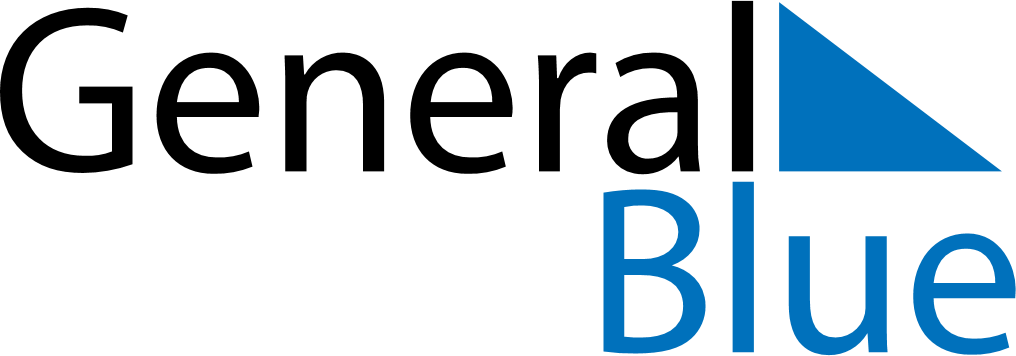 March 2027March 2027March 2027March 2027NicaraguaNicaraguaNicaraguaSundayMondayTuesdayWednesdayThursdayFridayFridaySaturday1234556789101112121314151617181919202122232425262627Maundy ThursdayGood FridayGood Friday28293031